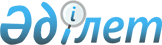 Арыс қаласы әкімдігінің 2020 жылғы 10 ақпандағы № 76 "Мектепке дейінгі тәрбие мен оқытуға мемлекеттік білім беру тапсырысын, ата-ана төлемақысының мөлшерін бекіту туралы" қаулысының күші жойылды деп тану туралыТүркістан облысы Арыс қаласы әкiмдiгiнiң 2022 жылғы 2 ақпандағы № 44 қаулысы. Қазақстан Республикасының Әділет министрлігінде 2022 жылғы 9 ақпанда № 26764 болып тiркелдi
      Қазақстан Республикасының "Құқықтық актілер туралы" Заңының 27-бабына сәйкес, Арыс қаласының әкімдігі ҚАУЛЫ ЕТЕДІ:
      1. Арыс қаласы әкімдігінің 2020 жылғы 10 ақпандағы № 76 "Мектепке дейінгі тәрбие мен оқытуға мемлекеттік білім беру тапсырысын, ата-ана төлемақысының мөлшерін бекіту туралы" (Нормативтік құқықтық актілерді мемлекеттік тіркеу тізілімінде № 5416 болып тіркелген) қаулысының күші жойылды деп танылсын.
      2. Осы қаулының орындалуын бақылау Арыс қаласы әкімінің жетекшілік ететін орынбасарына жүктелсін.
      3. Осы қаулы оның алғашқы ресми жарияланған күнінен кейін күнтізбелік он күн өткен соң қолданысқа енгізіледі.
					© 2012. Қазақстан Республикасы Әділет министрлігінің «Қазақстан Республикасының Заңнама және құқықтық ақпарат институты» ШЖҚ РМК
				
      Арыс қаласының әкімі

Г. Курманбекова
